QEMSC
PO Box 3188
Southport BC
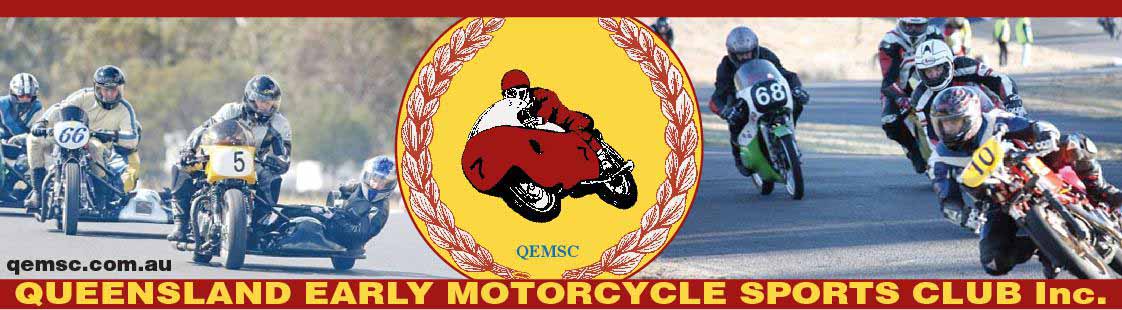 QEMSC Members results at the AHRRC at Lakeside on 25th – 28th September 2014.P2 SeniorTerry Kavney			2ndGuy Vickerman			3rdIan Milton			4thP3 Lightweight 250Graeme Osborne		3rdFred Van Loenen		7thP3 Junior 350Peter Morrow			5thColin Meredith			6thBruce Marston			7thRoss Hollands			9thGary Slater			12thPaul Chesher			13thP3 Senior 500Tony Glazebrook		6thBruce Marston			8thDoug Aitchison			14thMark Jones			15thBob Blythe			16thBruce Russell			18thP3 Formula 700Tony Glazebrook		2ndRod Torr			6thP3 UnlimitedDavid Woolsey			1stTony Glazebrook		3rdJohn Munns			6thGreg Brillus			11thRod Torr			18thJon Wadling			19thBruce Russell			20thP3 SidecarsBruce/Graham Marston		1stTony Jacobs/Nathan May	3rdMick/Dylan Moore		4thJames McKenzie/Dylan Deane	5thIan Milton/Vicki Butler		12thLex Dreier/David Vincent	16thMatt klein/Rod Torr		17thP4 ULW 125John Eastwood			1stBrian McGrath			2ndP4 LW 250Don Radke			3rdGraeme Osborne		6thSteven Daw			7thDave Keenan			10thWayne Carey			11thTerry Kavney			12thP4 Junior 350Ben Endicott-Davies		5thDave Keenan			9thMatt Wade			10thP4 Senior 500David Woolsey			3rdDamian Kavney			4thTony Sovar			6thDave Kavney			9thMark Jones			10thGeoff Martin			11thP4 Formula 750Darin Aitchison			5thP4 U/LJohn Downs			4thMark Faulkner			5thOwen Ward			6thDarren Tindale			7thBrian Greaves			8thCam Huxley			9thP4 SidecarsLindsay Donai/Christine Menzies	1stJohn Wormald/Darryl Skewes		3rdDamian/Robert Deane			6thEmma/Peter Waring-Jones		7thP5 ULW125Bernie summers		2ndSteve Gordon			3rdDarren Tindale			5thJason Tester			7thJames Barclay			10thP5 LW 250Bernie Summers		8thAnt Sykes			11thP5 Junior 350Brett Chandler			16thGraeme Osborne		22ndBrian McGrath			24thP5 Senior 500Brad Phelan			4thBob Garner			5thMick Bryan			8thBill Ross			11thDavid Tye			12thDavid Hannah			13thP5 Formula 750Bob Garner			4thBrad Phelan			5thMick Bryan			6thTony Sovar			8thGuy Vickerman			10thDavid Hannah			11thP5 U/LDamian Kavney			5thBob Garner			17thP5 sidecarsP6 ULW 125Mark Strong			5thJames Barclay			7thJason Tester			8thTerry Kavney			9thP6 250 ProductionRay Clacher			7thGraham Lawrence		11thJohn Misiuda			12thP6 LW 250Ray Clacher			8thStuart Brown			9thP6 Senior 500Ray Clacher			14thPaul Chesher			15thJohn Eastwood			16thGlen Hewitt			17thGerard Purcell			18thPeter Herlihen			19thJohn Gordon			21stMartin Fagg			22ndP6 Formula 750John Eastwood			8thSimon Trott			9thP6 Formula 1300Steve Harriman			15th